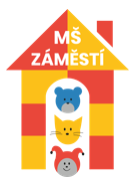 VÝROČNÍ ZPRÁVAo činnosti mateřské školy za školní rok 2019/2020 MŠ Záměstí, ChoceňZáměstí 154, Choceň, příspěvková organizaceVypracovala: Mgr. Eva Stará, ředitelka MŠ Záměstí, ChoceňObsah:    I.          Základní údaje o školeII.          Obecná charakteristika školyIII.          Pracovníci školy1.    Kvalifikace a studium2.    Personální změny3.    Absence pracovníků4.    Aktivity pracovníků školyIV.          Složení tříd  V.          Vzdělávací program školy1.    Koncepce školy2. Údaje o výsledcích vzdělávání dětí3.    Obory vzdělání4.    Další aktivity školy5. Prevence sociálně patologických jevů6. Zapojení školy do rozvojových a mezinárodních programůVI. Zapojení školy do dalšího vzdělávání1. Další vzdělávání      2. Předložené a školou realizované projekty financované z cizích zdrojůVII.       Akce školyVIII.          Materiální vybavení, opravy1.    Opravy2.    Materiální vybavení3.    Závady4.    SponzorstvíIX.          Výsledky kontrol a inspekcí1.    Kontrolní a hospitační činnost2.    Město Choceň3.    OSSZ4.    Zdravotní pojišťovna5.    Krajská hygienická stanice6.    Česká školní inspekceX.    Ostatní1. Školní stravování2.     Údaje o přijímacím řízení a následném přijetí do školy3. Názory rodičů na školuXI.    Závěry pro příští rok I.          ZÁKLADNÍ ÚDAJE O ŠKOLENázev:                                   Mateřská škola Záměstí                                            příspěvková organizaceSídlo:                                  Záměstí 154, 565 01 ChoceňPrávní forma:                    příspěvková organizace Statutární zástupce:       ředitelka školy  Mgr. Eva StaráIČO:                                75019965Telefon:	              465 471 428E-mail:                            ms.chocen@seznam.czWebové stránky:                www. mszamesti.czID datové schránky:	8tzkvjrSoučásti školy:           školní jídelna mateřské školyCelková kapacita školy:   72 dětíZřizovatel:                        Město ChoceňAdresa:                               Jungmannova 301Provoz školy:                    6.00 – 16, 00 hod. Počet tříd a dětí:        Provoz školy ve školním roce 2019/2020 byl organizován ve třech homogenních třídách s celodenním provozem. Celkem bylo zapsáno 70 dětí.1. třída  - děti 2 -3-4 let  	zapsáno 23  dětí2. třída  - děti 4-6 let 	zapsáno 23  dětí3. třída  - děti 5-7 let  	zapsáno 24  dětíZaměstnanci školy:Pedagogičtí		6  -  6 úvazkůProvozní		2 – 1,5 úvazekškolní jídelny	3 – 2,15 úvazkůII.          OBECNÁ CHARAKTERISTIKA ŠKOLY Mateřská škola poskytuje předškolní vzdělávání; činnost se řídí zákonem č. 561/2004 Sb., o předškolním, základním, středním, vyšším odborném a jiném vzdělávání /školský zákon/, zejména pak ustanoveními části druhé a prováděcími předpisy ke školskému zákonu a vyhláškou č.14/2005 o předškolním vzdělávání. Školní řád stanoví provoz a vnitřní režim školy, práva a povinnosti rodičů, dětí, učitelky způsob organizace mateřské školy a podmínky zajištění bezpečnosti dětí.Výchovná činnost v naší mateřské škole v loňském roce vycházela z ročního období, slavností, tradic a událostí během celého roku. Tato alternativa se nám zdála nejbližší, protože se postupně oslavy svátků a významných událostí staly zvykem (Mikuláš, Vánoce, Velikonoce, Svátku matek apod.).Hlavní výchovnou práci s dětmi jsme měli rozdělenu do čtyř integrovaných tematických bloků na celý školní rok, které byly dále rozpracovány do podtémat. Při tvorbě témat jsme vycházeli z výsledků evaluace, dále ze zkušeností, které jsme získali za několik let práce s dětmi. Učitelky po vzájemné domluvě vybraly podtémata. Vše vycházelo z přirozeného vývoje života dítěte předškolního věku. Týdenní přípravy byly v souladu a s návazností Rámcového vzdělávacího programu pro předškolní vzdělávání. Využívali jsme přitom veškeré dostupné materiály, např. „Barevné kamínky“, literaturu např. „Školka plná zábavy“, „Třída plná pohody“, „Rok s krtkem“ nebo edici od Raabe a další zdroje, ať už z dalšího vzdělávání nebo různé metodické pomůcky mateřské školy, které mají p. učitelky k dispozici.Mateřská škola je umístěna uprostřed města Choceň a je třítřídní. Do této mateřské školy chodí nejenom děti z Chocně, ale i z okolních obcí – Újezdu u Chocně, Běstovic, Vrchoviny, Mostku, Bošína, vzdělávají se zde i cizinci, a to: ukrajinské, moldavské a vietnamské národnosti. Mateřská škola je dvoupodlažní budova. V přízemí je umístěna třída U Kočiček, šatny, samostatná jídelna, umývárna se sociálním zařízením pro třídu U Kočiček a kuchyň. Ve druhém podlaží jsou dvě samostatné třídy a dvě ložnice pro Kočičky a Kašpárky. Děti od Medvídků spí ve třídě, zde se nachází i sociální zařízení pro Medvídky. V patře je také ředitelna a kancelář vedoucí jídelny. Je zde i tělovýchovný kabinet. Sociální zařízení pro Kašpárky je v mezipatře. Třídy pro pobyt dětí jsou světlé, nevýhodou jsou menší prostory. Prostředí mateřské školy je esteticky a vkusně upraveno. Poskytuje dostatek hraček, pomůcek pro tvořivé činnosti a záliby dětí i tělovýchovného náčiní, které je umístěno v tělovýchovném kabinetu. Pro děti zde jsou vyčleněny i hrací kouty. Celá škola se postupně opravuje, aby vše vyhovovalo přísným hygienickým předpisům. Změnami prošla i první třída U Kašpárka, kde byla vyměněna podlahová krytina, dovybavena byla i nábytkem a pozměněna byla i koncepce stávajícího nábytku ve třídě. Dále byla upravena třída U Medvídků, nábytek byl upraven a zredukován, byla položena nová krytina nejen v herně (koberec), ale i ve třídě (linoleum).
      Pro pobyt venku je využívána školní zahrada, která je vybavena pískovišti a několika hracími prvky. Na zahradě byl v průběhu první vlny rekonstrukce kompletně vyměněn plot a v druhé vlně rekonstrukce, proběhlo zarovnání terénu a pokládka travního koberce. Na zahradě nám slouží TEE-PEE a altánek (prodejní stánek, které nám v průběhu horkých dní dělají příjemný stín.V rámci možností jsme se snažili zpříjemnit dětem prostředí mateřské školy, a to jak interiér, tak exteriér. Každá, ze 3 tříd je jinak barevně laděná a vyzdobená podle názvů tříd. Ve třídě U Kašpárka děti vítají kašpárci a nábytek laděný do červena, Třída U kočiček je laděna do žluto-oranžova a děti zde vítá kočka s koťaty. Třída U Medvídků je laděna do přírodních barev a modré, ze zdí na děti koukají medvídci. Hračky a stavebnice mají děti uloženy v plastových a dřevěných omyvatelných boxech v barvě třídy. Hračky pro děti jsou rozmanité, dřevěné, umělohmotné, molitanové kostky, korálky, skládanky, auta, autodráhy, kočárky a panenky, kuchyňky, obrázkové knížky, volný výběr různých materiálů a potřeb na výtvarné a pracovní činnosti, aj. Děti se podílí i na výzdobě chodeb a šaten, vstupního vestibulu. Vydlážděné prostranství je určeno pro jízdu na odrážedlech, která jsou výbavou školky, děti mají možnost velkého výběru nákladních aut do písku, bábovek, lopatek a kbelíčků. Mohou využívat švihadla, míče, hrát hokej a fotbal, kreslit křídami. Zahradu jsme využívali nejen k pohybovým aktivitám, ale také k řízeným poznávacím činnostem, např.: při práci s padákem. Pískoviště je vždy zakryto ochrannou plachtou. Paní školnice denně dopoledne pískoviště kontroluje a zalévá, na podzim shrabává na zahradě listí, v zimě odklízí sníh. Rovněž provádí úklid zahrady. Prořez stromů zajišťují Technické služby Města Chocně. Sekání trávy pan údržbář na DPP. Pořídili jsme velké květináče k environmentálnímu rozvoji dětí.Máme zabezpečené vchodové dveře se samozavíračem a bezdrátovými zvonky do všech tříd. A také bezbariérovým přístupem.	Mateřská škola má schválenou kapacitu 75 dětí, rozdělených do 3 homogenních tříd s max. počtem 25 dětí. Je určena dětem předškolního věku.V každé třídě je dodržován pitný režim dětí. A taktéž při pobytu venku, kde byla dětem pořízena várnice se snadno ovladatelným kohoutkem, který si děti mohou ovládat samy.Každá třída má samostatné dětské umývárny, ve kterých byly vyměněny všechny dělící stěny mezi jednotlivými WC. U všech toalet byla vyměněna WC prkénka a nádržky na vodu s krytými splachovadly. V umývárnách třídy U Kočiček a U Kašpárka jsou 4 dětská umyvadla a 4 záchody. Ve třídě U Medvídků jsou 4 záchody a 5 umyvadel.III.          PRACOVNÍCI ŠKOLY1. Kvalifikace a studium:Pedagogičtí pracovníci MŠ:Nepedagogičtí pracovníci MŠ: 
Školní jídelna:Asistenti pedagoga:Věkové složení Pedagogičtí pracovníciKvalifikace:Ředitelka školy má ukončené středoškolské vzdělání pedagogického směru obor pedagog volného času a dále ukončila studium v bakalářské programu na Univerzitě Palackého v Olomouci obor Učitelství pro MŠ. Dokončila studium v magisterském oboru na téže fakultě, obor: Předškolní pedagogika – navazující.Všechny učitelky mají ukončené středoškolské, vysokoškolské nebo vyšší odborné vzdělání pedagogického směru, obor učitelství pro MŠ a speciální pedagogika. Asistenti pedagoga mají kurz určený pro asistenty pedagoga, akreditovaný MŠMT. Na překryv vycházek do výš PHmax byla určena nekvalifikovaná paní učitelka.Nepedagogičtí pracovníciKvalifikace:Vedoucí ŠJ má ukončenou SEŠ.Kuchařka má ukončené středoškolské vzdělání a výuční list z vaření.Školnice má ukončené studium závěrečnou zkouškou v oboru.Uklízečka a zaučená kuchařka v jedné osobě má ukončené střední odborné     vzdělání ukončené výučním listem.2. Personální změny:Pedagogičtí pracovníci19. 7. 2017 nastoupila paní učitelka Bc. Šárka Bezdíčková na mateřskou dovolenou. K 30. 9. 2019 byla obsazenost MŠ: 70 dětí, máme ve stavu pouze 6 pedagogických pracovníků + 1 nekvalifikovanou paní učitelku na překryv vycházek do výše PHmax. Za paní učitelku Horáčkovou, jako zástup za MD, je vedena paní učitelka Jana Valachová, Dis. Od 1. 11. 2018 nastoupila paní Vladislava Kopecká jako asistent pedagoga pro Tadeáše Famfulíka, tento asistent bude končit k 31. 8. 2020, protože Tadeáš nastupuje k základnímu vzdělávání. Od 1. 10. 2017 dosud zde působí asistent pedagoga paní Marta Haková pro Ondřeje Jiráně, tento asistent bude u Ondřeje končit k 31. 8. 2020, z důvodu jeho nástupu k základnímu vzdělávání. Od 1. 2. 2020 nastoupila paní Ivana Michalcová, Dis., jako asistentka pedagoga k Tomáši Jírovi. Další obsazení je beze změn. Nepedagogičtí pracovníci    Od 1. 3. 2018 nastoupila paní kuchařka Jana Trnková do starobního důchod za ní nastoupila Lenka Dvořáčková, školnici zajišťuje Soňa Štarmanová, vedoucí ŠJ paní Vladimíra Dufková, pomocnou kuchařku a zároveň úklid zajišťuje paní Jana Prudičová.3. Absence pracovníků:	Od 1. 10. 2019 nastoupila na PN paní učitelka Jana Dosedělová a ukončila PN 8. 10. 2019. Od 13. 1. 2020 nastoupila do PN paní učitelka Jana Valachová Dis., PN ukončila 22. 1. 2020. Vladimíra Dufková PN od 22. 6. – 6. 7. 2020.4. Aktivity pracovníků školy:Všichni zaměstnanci se iniciativně podílí na zajišťování akcí pro děti, rodiče a veřejnost podle vlastních možností a schopností.    IV.          SLOŽENÍ TŘÍDNaše mateřská škola měla ve školním roce 2019/2020 70 zapsaných dětí předškolního věku. Tyto děti byly rozčleněny do tří homogenních tříd. Třída U Kašpárka:	23 dětí	Bc. Eva Stará					Vendula NěmcováChůva/školní asistentka:	 	Monika MatouškováAsistentka pedagoga: 		Ivana Michalcová, Dis.Třída U Kočiček:	23 dětí	Ivana Neuhöferová					Zdeňka NovákováTřída U Medvídků:	24 dětí	Jana Dosedělová                                                      Jana Valachová, Dis.Asistenti pedagoga: 		Marta Haková					Vladislava KopeckáV.    VZDĚLÁVACÍ PROGRAM ŠKOLY1. Koncepce školyCílem vzdělávacího programu naší školy je tedy podporovat v dítěti přirozenou potřebu kontaktu, komunikace a součinnosti s druhými lidmi a povýšit ji na úroveň kultivovaných způsobů, v nichž dítě nabude chuti se samo zdokonalovat. Protože v naší školce pracují dvě logopedické asistentky, rozhodly jsme se, že této skutečnosti využijeme k prospěchu věci a jazyková výchova bude tvořit jakýsi pilíř, o který se budeme opírat.Všechny pedagogické pracovnice při vzdělávání dětí vycházely z Rámcového vzdělávacího programu (RVP), plnily cíle Školního vzdělávacího programu (ŠVP) a třídního vzdělávacího programu, který obsahoval týdenní tematické plány. Využívaly různých forem práce, individuální práce či práce ve skupinkách. Dbaly na vyváženost spontánních a řízených činností. Používaly všech dostupných pomůcek, demonstračních obrázků, loutek a názorných předmětů. Zastoupeno bylo spontánní i záměrné učení. Využívaly jsme také metody názorné a praktické. Zařazovaly prvky dramatické výchovy, návštěvy divadel, koncertu v ZUŠ. Zajištěna byla také divadelní představení přímo v MŠ. V letošním školním roce děti absolvovaly kurz plavání ve Vysokém Mýtě, kde se naučily nebát vody, a několik dětí zvládlo i základy plavání. Dále se zúčastnily i kurzu bruslení, který probíhal na zimním stadionu v Chocni, pod vedením pana lektora. Lyžařský kurz v Hlinsku v Čechách. Probíhal zde i kurz muzikoterapie „BUBNOVÁNÍ“. Cíle RVP byly uskutečňovány ve všech činnostech a situacích, které se v průběhu dne v MŠ vyskytly. Děti byly aktivní a zvídavé, rády se zapojovaly do všech činností, zejména do praktických. 2. Údaje o výsledcích vzdělávání dětíÚkoly a cíle dané ŠVP se nám dařily v průběhu roku postupně plnit. Využívaly jsme skupinových i individuálních činností, zařazovaly různé hravé formy práce, které jsou pro rozvoj dítěte vhodné a přirozené. Zkoušely jsme také netradiční formy práce. Děti zvládaly dané cíle a úkoly bez potíží, byly vnímavé a aktivně se zapojovaly do všech činností. Celkovou úroveň dovedností a návyků jsme průběžně sledovaly a zapisovaly do pedagogických diagnostik. Ze závěrečného hodnocení na konci roku vyplynulo, že znalosti a dovednosti dětí odpovídají dané věkové skupině. V tomto školním roce jsme zaznamenaly, že děti oproti minulým létům jsou samostatnější, sebevědomější, dovedou vyjádřit svůj názor. V tomto školním roce požádalo o odklad školní docházky 4 zákonní zástupci, dětí. Všechny žádosti byly kladně vyřízeny. Jedno dítě bylo přijato s odkladem školní docházky.Školní vzdělávací program vycházel z Rámcového vzdělávacího programu a Třídní vzdělávací program vycházel ze Školního vzdělávacího programu. 3. Obory vzděláníPředškolní výchova4.  Další aktivity školy:     Spolupráce s městem a veřejností: S dětmi jsme připravili pro veřejnost výstavu výtvarných prací v lékárně U Anděla strážce      Spolupráce se školou:návštěvy předškoláků ve ŠDnávštěvy předškoláků v 1. třídáchspolupráce při zápisu do 1. třídy – konzultace o odkladu školní docházky     účastnili jsme se programů pořádaných školáky pro děti z mateřské školysetkávání pedagogů z MŠ a ZŠ sdílení zkušeností Spolupráce se ZUŠ:návštěvy dětí v ZUŠ (koncerty, vystoupení)Spolupráce s knihovnou (dětské oddělení):návštěvy všech dětí v dětském oddělení, kde byl pro ně připravený program, adekvátní k věkové skupině dětíspolupráce s PPP v Ústí nad Orlicí: zúčastnili jsme se akce: Cesta na tajuplný ostrov, který pořádá PPP Ústí nad Orlicí jako terénní akci, k podpoře prevence závislostí a sociálně patologických jevů. Program byl upraven pro všechny věkové kategorie5. Prevence sociálně patologických jevůSměrnice, týkající se prevence sociálně patologických jevů je stále platná. Dále máme vytvořený minimální preventivní program. V naší mateřské škole nebyl v loňském školním roce zaznamenán žádný případ, který by musel být řešen.   6. Zapojení školy do rozvojových a mezinárodních programůNaše mateřská škola je zapojena do projektu „Šablony II.“ zjednodušené vykazování, které jsou dotovány EU. V tomto školním roce:Do konce září 2019 máme díky šablonám jednu chůvuOd října 2019 máme místo chůvy školního asistentaV březnu jsme podali žádost o „Šablony III.“VI.  ZAPOJENÍ ŠKOLY DO DALŠÍHO VZDĚLÁVÁNÍ  Všichni pedagogičtí pracovníci byli zapojeni do dalšího vzdělávání, zúčastnili se několika školení dle svého výběru.1. Další vzdělávání:VII.          AKCE ŠKOLYI ty nejmenší děti se rády baví. Každý měsíc pro ně proto bylo připraveno několik příležitostí k zábavě Podzim v naší škole- Výroba podzimního skřítka + soutěž s rodiči- Saunování dětí- Helouween v MŠZima v naší škole- Mikulášská nadílka – zajišťování programu, sladkostí,dárků a balíčků ve spolupráci se Základní školou Sv. Čecha- Výlet do Peklo-Čertovina- Bílý zimní den- básničky, koledy, písničky a scénky.            Rozvoj pozitivních citů a vztahů, radost ze společného setkání.- Veselý minikarneval - akce s hrami a soutěžemi.- Bruslení- Plavecký výcvik ve Vysokém Mýtě- Lyžařský kurz v Hlinsku v ČecháchJaro v naší škole- Loučení se zimou - společné vynášení Morany a následné vhození  do Tiché Orlice, veselý pochod městem- Probouzení jara- Pandemie COVID-19Léto v naší škole- Společná oslava MDD- Slavnostní rozloučení s předškoláky Na mandlu                                                        VIII.          MATERIÁLNÍ VYBAVENÍ1. OpravyTerénní úpravy na školní zahraděVýmalba schodiště a první třídy U Kašpárka paní Martou Hakovou2. Materiální vybavení:V letošním školním roce jsme nakoupili:Dávkovače na desinfekční mýdla v podobě pěny pro dětiDávkovače na desinfekciBezdotykový dávkovač před vstup do šatenPokládka nových podlahových krytin v chodbě, obou schodištích a ve všech umývárnách a WCNový zátěžový koberec do chodby u vstupu pro děti z bezpečnostních důvodůPřístřešek na kola3. Závady:V celém objektu mateřské školy i na školní zahradě byly provedeny revize tělovýchovného nářadí, revize plynu, elektrických přístrojů. Bylo nalezeno několik menších závad, které již byly odstraněny.Na školní zahradě byla provedena omlazovací kúra dřevin a výsadba nových. Stále nás zlobí střešní krytina na celé budově, Bonský šindel je zvětralý a tím pádem neodolá povětrnostním podmínkám a tašky létají až do města. Zateklo nám do budovy, přímo do místnosti, která byla necelý rok vymalovaná.IX.          VÝSLEDKY KONTROL A INSPEKCÍ1. Kontrolní a hospitační činnosti:Pravidelně byla prováděna kontrola používání OOPP u všech zaměstnanců (list kontrol OOPP)Hospitační činnost byla prováděna podle plánu hospitací.Při hospitacích nebyly zjištěny žádné závažné nedostatky.2. Město ChoceňV tomto školním roce proběhla pravidelná veřejnosprávní a finanční kontrola. 3. OSSZ Byla provedena jako každoročně kontrola. Bez závad.4. Zdravotní pojišťovnaV letošním školním roce byla provedena kontrola. 5. Krajská hygienická stanice V letošním školním roce nebyla provedena kontrola. 6. Česká školní inspekceV letošním školním roce nebyla provedena kontrola.7. Česká veterinární správaV letošním roce nebyla provedena kontrola.8. Českomoravský odborový svaz pracovníků školstvíV letošním roce byla provedena kontrola. Bez závad.X.    OSTATNÍ1. Školní stravováníDospělí strávníci                                                                              14Děti                                                                                                   72Jídla jsou připravována podle receptů zdravé výživy.V průběhu dne je u dětí dodržován pitný režim.Děti mají dostatek ovoce i zeleniny.Problém je v tom, že děti některá nová jídla neznají a odmítají je jíst, děti do jídla nenutíme, pouze chceme, aby jídlo ochutnaly.Od února 2018 jsme přešli na bezhotovostní platby za stravné a školné. Vybíráme jednotnou zálohu od všech, každý měsíc. Vyúčtování bude probíhat jednou za rok po ukončení školního roku, tedy v měsíci září. Přeplatky budou vráceny u plateb bezhotovostních formou bezhotovostní, při platbách v hotovosti, vyplacením přeplatku z pokladny MŠ.2. Údaje o přijímacím řízení a následném přijetí do školyZápis dětí do mateřské školy probíhal v termínu stanoveném v novele školského zákona, tedy v období od 1. - 16. 5. 2018.Počet dětí zapsaných do MŠ pro školní rok 2018/2019		75Počet dětí s odkladem školní docházky	2019/2020			5Celkem zapsaných dětí pro školní rok 2019/2020			70Průměrná docházka dětí ve třídě pro školní rok 2019/2020		13,94Průměrná docházka školy pro školní rok 2019/2020			41,8  XI.          ZÁVĚRY PRO PŘÍŠTÍ ŠKOLNÍ ROK     Pedagogická práce   Dbát, aby všechny realizované činnosti byly v souladu s Rámcovým vzdělávacím     programem, pracovat podle pečlivě rozpracovaných témat. Zaměřit se na výběr a plnění cílů z pěti oblastí.       Připravit děti bez obav na školní prostředí.     Naše práce se bude řídit upraveným školním vzdělávacím programem s názvem „Se sluníčkem do světa“.                     Pro děti jsou na příští rok zajištěna „ divadélka ve školce“, v Sokolovně nebo           v ZŠ.       Budeme pokračovat v tradičních akcích pro děti, které se osvědčily.       Příprava dílniček pro rodiče s dětmi.      Spolupráce se ZŠ a ZUŠ bude probíhat na základě připraveného plánu spolupráce.      Udržet kvalitu a zpestřit stravování dětí.Ale i nadále budou všechny naše aktivity a práce směřovat k tomu, aby sem děti chodily rády, nenudily se zde a získaly spoustu nových poznatků, vědomostí, dovedností i znalostí.Materiální vybavení Odstranění vzlínavosti v přízemí celého objektuVyčištění půdních prostor s následným odvozem odpaduObměna dřevěných krytů topných těles v umývárnách a WC Kašpárci a KočičkyVýměna střešní krytinyV Chocni 8. 10. 2020                                          Zpracovala:  Mgr. Eva Stará ředitelka Mateřské školy Záměstí, ChoceňJMÉNONÁSTUPVZDĚLÁNÍODBORNÁODBORNÁPRACOVNÍPRACOVNÍMgr. Eva StaráMgr. Eva Stará07.2016Univerzita  Univerzita  učitelství pro MŠučitelství pro MŠředitelka MŠředitelka MŠPalackého OlomoucPalackého OlomoucVendula NěmcováVendula Němcová09.2016SPgŠ LitomyšlSPgŠ Litomyšlučitelství pro MŠučitelství pro MŠučitelka MŠučitelka MŠZdeňka NovákováZdeňka Nováková26. 08.1998SPgŠ LitomyšlSPgŠ Litomyšlučitelství pro MŠučitelství pro MŠučitelka MŠučitelka MŠIvana NeuhöferováIvana Neuhöferová08.1998SPgŠ LitomyšlSPgŠ Litomyšlučitelství pro MŠučitelství pro MŠučitelka MŠučitelka MŠJana DosedělováJana Dosedělová01.2010SPgŠ LitomyšlSPgŠ Litomyšlučitelství pro MŠučitelství pro MŠučitelka MŠučitelka MŠBc. Šárka BezdíčkováBc. Šárka Bezdíčková01. 09.2013Univerzita Univerzita učitelství pro MŠučitelství pro MŠučitelka MŠučitelka MŠ(Mateřská dov.)(Mateřská dov.)Hradec KrálovéHradec KrálovéJana Valachová, Dis.Jana Valachová, Dis.01. 09. 2018VOŠ LitomyšlVOŠ Litomyšlučitelství pro MŠ speciální pedagogikaUčitelka MŠJMÉNONÁSTUP DO MŠPRACOVNÍ ZAŘAZENÍMatoušková MonikaPrudičová Jana5. 9. 201714. 9. 2019školní asistentka/ EUúklidŠtarmanová Soňa1. 8. 2018školniceJMÉNONÁSTUP DO MŠPRACOVNÍ ZAŘAZENÍDufková Vladimíra1. 9. 2019vedoucí ŠJDvořáčková LenkaPrudičová Jana1. 3. 201814. 9. 2019vedoucí kuchařkazaučená kuchařkaJMÉNONÁSTUP DO MŠPRACOVNÍ ZAŘAZENÍHaková MartaKopecká Vladislava5. 9. 20171. 11. 2018Ondřej JiráňTadeáš FamfulíkVěkUčiteléUčiteléSprávní zaměstnanciMužiŽenydo 35 let235 - 50 let1+12nad 50 let32Asistenti pedagoga/školní asistent31Pracující důchodci pobírající důchodRodičovská dovolená, mateřská dovolená1Celkem105jménostudium literatury k prohloubení odborné kvalifikaceDVVP k prohlubování odborné kvalifikaceMgr. Stará EvaInformatorium 3 - 8 časopis pro výchovu a vzdělávání dětí od 3 do 8 letStudium v magisterském programu: Předškolní pedagogika a velmi úspěšné ukončení tohoto studiaCelostátní konference k novému financováníLektoři: různíNěmcová VendulaInformatorium 3 - 8 časopis pro výchovu a vzdělávání dětí od 3 do 8 letInfekční a parazitální onemocnění u dětí předškolního věku (P. Miltová)Metody a přístupy v práci s dětmi v MŠ (Z. Syslová)Nováková ZdeňkaInformatorium 3 - 8 časopis pro výchovu a vzdělávání dětí od 3 do 8 letZ důvodu pandemie COVID-19 školení zrušenoNeuhöferová IvanaInformatorium 3 - 8 časopis pro výchovu a vzdělávání dětí od 3 do 8 letAgresivní dětiPrimární prevence v MŠ Valachová Jana, Dis.Informatorium 3 – 8 časopis pro výchovu a vzdělávání dětí od 3 do 8 letInfekční a parazitální onemocnění u dětí předškolního věku (P. Miltová)Rizikové chování dětí a mládeže v kyberprostoru a v prostředí sociálních sítíDosedělová JanaInformatorium 3 - 8 časopis pro výchovu a vzdělávání dětí od 3 do 8 letAgresivní dětíZ důvodu pandemie COVID-19 školení zrušeno